UREJANJE KMETIJSKIH ZEMLJIŠČ - VPRAŠANJA ŠTUDENTOVdodatno prispela: 1. Kakšni so ekonomski in socialni učinki komasacij?

Zaradi večjih parcel in ravne meje se obdelovalne površine povečajo do 3%, posledično se prihrani na času obdelave in na porabi goriva, tudi do 30%. Povečja se pridelava, zaradi česar se izboljša ekonomski položaj prebivalcev. Komasacija z regulacijo in sanacijo vasi služi urejanju prostora CRPOV, kar pripomore celotnemu razvoju podeželja in obnovi vasi.

2. Katere so optične sestavine inštrumentov za merjenje kotov in razdalje in katere zakone moramo pri delu z njimi upoštevati?  To so zrcala, prizme leče in daljnogled.Pri zrcalih velja odbojni zakon ALFA = ß (navadno gre za steklene plošče prevlečene z amalgamom.Pri prizmah in lečah pa velja zakon o lomu (refrakciji) svetlobnih žarkov;Lomni količnik ali koeficient = n3. namen terasiranja?
Da zmanjšamo upor terena, pridobimo primerne površine, zmanjšamo izpiranje tal, izboljša se vodni režim, zadrževanje vode

4. Naštej metode merjenja količine vode v tleh in njihove prednosti in slabosti!¨direktne metode- vzorčenje,sušenje in tehtanje ·zahtevajo ponovitve,·so destruktivne in lahko vplivajo na potek poskusa oz.opazovanja.¨indirektne metode-merijo določeno fizikalno ali kemično lastnost tal, ki je odvisna od vsebnosti tal:merjenje dielektrične konstante tal, električne prevodnost, toplotnih lastnosti tal, magnetne dovzetnosti… ·zahtevajo kalibracijo,·omogočajo zaporedne meritve,·ne porušijo tal, razen na mestu, kjer smo vstavili sondo.5. Kaj je nepremičnina, katere evidence o nepremičninah poznamo in jih kratko opiši?

Nepremičnina je del zemeljske površine z vsem, kar je z njim trdno povezano. poznamo dve evidenci o nepremičninah. To sta zemljiški kataster in zemljiška knjiga. Vzemljiški kataster zapišemo vse fizične lastonosti zemljišča, npr.: lega v prostoru, oblika, velikost, vrsta rabe zemljišča... Zanj skrbi ministrstvo za okolje. zemljiška knjiga pa nam poda podatke o nekaterih stvarnih pravic na zemljišču, predvsem ugotavljanje lastninskih razmerjih na neprimičninah. zanjo skrbi minstrstvo za pravosodje.6. Darcy-ev zakonEnačba za računanje :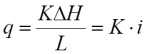 K je koeficient hidravlične prevodnost tal  oziroma sposobnost tal za prepuščanje tekočine. Koeficient je odvisen od velikosti por in viskoznosti ter gostote tekocine.ΔH = višinska razlika vodnih gladin = padec hidravličnega pritiska (cm) = Hi –H0L = dolžina kolone (cm)Darcyev izračun se uporablja tudi pri osuševalnih sistemih, za namakanje. 7. Naštej sestavne dele namakalnega sistema! Sestavni deli namakalnega sistema so: - črpališče s črpalnim agregatomglavni (= primarni ali dovodni)  - cevovod razvodni (= sekundarni) cevovod - polietilenske cevi - namakalne linije z razpršilci ali s kapljači (namakalna oprema)armatura = hidranti, zasuni, ventili, regulatorji tlaka, ipd. 
                                                       
8. Naštej prostorsko ureditvene operacije.Komasacije, arondacije in medsebojna menjava